CUARTA  SALA  UNITARIA  DE  PRIMERA  INSTANCIA  DEL TRIBUNAL DE JUSTICIA ADMINISTRATIVA DEL ESTADO.JUICIO DE NULIDAD: 0121/2017.ACTOR:                    **********DatosDEMANDADO:   DIRECTORA DE  INGRESOS  Y RECAUDACIÓN DE LA SECRETARÍA DE FINANZAS DEL PODER EJECUTIVO DEL ESTADO.protegidos por el artículo 116 de laLGTAIP y elMAGISTRADO:SECRETARIA:M.    D.    PEDRO    CARLOS     ZAMORA MARTÍNEZLICENCIADA      MONSERRAT      GARCÍA ALTAMIRANO.Artículo 56 de la LTAIPEOOAXACA DE JUÁREZ, OAXACA A 04 CUATRO DE JUNIO DE 2018 DOS MIL DIECIOCHO.- - - - - - - - - - - - - - - - - - - - - - - - - - - - - - - - - - - - - - - - - - - - - - - - -VISTOS, para resolver los autos del juicio de nulidad número 0121/2017,promovido por **********, en contra de la resolución contenida en el número de control **********, de 08 ocho de agosto del 2017 dos mil diecisiete, emitido por la DIRECTORA DE INGRESOS Y RECAUDACIÓN DE LA SUBSECRETARÍA DE INGRESOS DE LA SECRETARÍA DE FINANZAS DEL GOBIERNO DEL ESTADO, y;- - - - - - - - - - -R E S U L T A N D O:PRIMERO. Por auto de 26 veintiséis de octubre de 2017 dos mil diecisiete, se admitió a trámite la demanda de nulidad, interpuesta por **********, en contra de  la  resolución contenida en el número de control **********, de 08 ocho de agosto de 2017 dos mil diecisiete, emitido por la Directora de Ingresos y Recaudación de la Subsecretaria de Ingresos de la Secretaría de Finanzas del Poder  Ejecutivo  del  Estado  de  Estado;  ordenándose  notificar,  emplazar  y correrle traslado con las copias de la demanda, para que en los términos de ley diera  contestación, apercibida  que  para  el caso de no hacerlo se declararía precluído  su  derecho  y  se  le  tendría  contestando  la  demanda  en  sentido afirmativo, salvo prueba en contrario, (fojas 08 y 09).SEGUNDO. Mediante acuerdo de 06 seis de marzo de 2018 dos mil dieciocho, se hizo del conocimiento a las partes el cambio de estructura de éste Tribunal de lo Contencioso Administrativo y de C uentas, a Tribunal de Justicia Administrativa del Estado de Oaxaca, y del inicio de actividades; (foja 10).TERCERO. Por auto de 17 diecisiete de mayo de 2018 dos mil dieciocho, se tuvo a la Directora de lo Contencioso de la Secretaría de Finanzas del Poder Ejecutivo  del Estado, dando  contestación a  la demanda de nulidad, haciendo  valer  sus  excepciones  y defensas  y por ofrecidas  y admitidas  sus pruebas; ordenándose correr traslado con la contestación de la demanda a laparte actora; fijándose día y hora para la celebración de la Audiencia de Ley, (foja 20).El  01  uno  de  junio  de  2018  dos  mil dieciocho,  se  declaró  abierta  la audiencia de Ley, en la que no comparecieron las partes, ni persona alguna que legalmente  la  representara;  no  se  formularon  alegatos  y  se  citó  para  oír sentencia, misma que se dicta dentro del término que establece el artículo 175, de  la  Ley de  Justicia Administrativa para el Estado, anterior a la reformada,(foja 22).C O N S I D E R A N D O: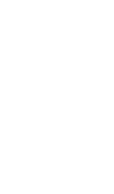 PRIMERO. Competencia. Esta Cuarta Sala Unitaria de Primera Instancia del Tribunal de Justicia Administrativa del Estado, es competente para conocer y resolver el presente juicio de nulidad promovido en contra de un acto atribuido a autoridades administrativas de carácter estatal, de conformidad con lo dispuesto por  el  artículo  114  QUATER,  de  la  Constitución Política  del Estado  Libre  y Soberano de Oaxaca, en relación con los artículos 81, 82 fracción IV, 92, 95 fracciones I y II, 96 fracciones de la I a la XII, de la Ley de Justicia Administrativa para el Estado, en relación con el artículo quinto transitorio de la Ley de Procedimiento y Justicia Administrativa para el Estado de Oaxaca, publicada en el Extra del Periódico Oficial del Estado, el 20 veinte de octubre de 2017 dos mil diecisiete y el artículo transitorio cuarto del Decreto número 786, publicado en el Extra del Periódico Oficial del Estado, el 16 dieciséis de enero de 2018 dos mil dieciocho.SEGUNDO. Ahora bien, en virtud de que la competencia de la autoridad demandada es el primer presupuesto para la emisión del acto de molestia, este juzgador procede a su estudio, que es preferente, de orden público y de análisis oficioso.Sirve  de  apoyo, la  jurisprudencia con número de registro 170827, de la novena  época, materia: administrativa, sustentada por la Segunda Sala de la Suprema Corte de Justicia de la Nación, visible en el Semanario Judicial de la Federación y su Gaceta, Tomo XXVI, diciembre de 2007, página 154, con el texto y rubro siguientes:“COMPETENCIA.  SU ESTUDIO OFICIOSO RESPECTO DE LA AUTORIDAD DEMANDADA EN EL JUICIO CONTENCIOSO ADMINISTRATIVO, DEBE SER ANALIZADA  POR  LAS  SALAS  DEL  TRIBUNAL  FEDERAL  DE  JUSTICIA FISCAL  Y  ADMINISTRATIVA.  El  artículo  238,  penúltimo  párrafo,  del  Código Fiscal de la Federación y su correlativo 51, penúltimo párrafo, de la Ley Federal de Procedimiento  Contencioso Administrativo, establece que ese Tribunal podrá hacer valer de oficio, por ser de orden público, la incompetencia de la autoridad para dictar la resolución impugnada.  Al respecto debe decirse que ese estudio implica todo lo relacionado  con la competencia  de la autoridad, supuesto en el cual se incluye tanto la ausencia de fundamentación de la competencia, como la indebida o insuficiente fundamentación de la misma, en virtud de que al tratarse de una facultad oficiosa, las Salas fiscales de cualquier modo entrarán al examenDatos protegidos por el artículo 116 de laLGTAIP y el Artículo 56 de la LTAIPEODatos protegidos por el artículo 116 de laLGTAIP y el Artículo 56 de la LTAIPEOde las facultades  de la autoridad para emitir el acto de molestia; lo anterior con independencia  de que exista o no agravio del afectado, o bien, de que invoque incompetencia  o simplemente  argumente una indebida, insuficiente  o deficiente fundamentación de la competencia. Cabe agregar que en el caso de que las Salas fiscales estimen que la autoridad administrativa es incompetente, su pronunciamiento en ese sentido será indispensable, porque ello constituirá causa de nulidad de la resolución impugnada; sin embargo, si considera que la autoridad es competente, esto no quiere decir que dicha autoridad jurisdiccional necesariamente deba pronunciarse al respecto en los fallos que emita, pues el no pronunciamiento   expreso,  simplemente   es  indicativo  de  que  estimó  que  la autoridad demandada sí tenía competencia para emitir la resolución o acto impugnado en el juicio de nulidad.”En cumplimiento a la jurisprudencia citada, éste órgano jurisdiccional procede al análisis del acto impugnado, consistente en: la resolución contenida en  el  número  de  control **********, de  08  ocho  de  agosto  de  2017  dos  mil diecisiete, en la cual se le impone a la parte actora una multa por el importe de$3,775.00  (tres  mil  setecientos  setenta  y  cinco  pesos  00/100  M.N.),  al  no haberse  dado  de  alta  ante la autoridad demandada como sujeto obligado al pago del impuesto sobre erogaciones por remuneraciones al trabajo personal, dentro del plazo a que se refiere el artículo 61, de Código Fiscal para el Estado, en relación con los artículos 59 y 60, del Reglamento del Código Fiscal para el Estado.Se transcribe por lo que aquí interesa, la parte del acto impugnado:“MULTA  POR INFRACCIÓN ESTABLECIDA  EN EL CÓDIGO FISCAL PARA EL ESTADO DE OAXACAReyes  Mantecón,  San Bartolo Coyotepec,  Oax., a 8 de agosto de 2017.Número de control: **********R.F.C. **********Nombre, Denominación  o Razón Social: **********Domicilio: **********, Num. Ext. **********Colonia:  **********Localidad:  OAXACA DE JUÁREZMunicipio:  OAXACA DE JUÁREZ. C.P. 68028La Dirección de Ingresos  y Recaudación  dependiente  de la Subsecretaría  de Ingresos  de la Secretaría  de  Finanzas  del  Poder  Ejecutivo  del  Estado  de  Oaxaca,  con  fundamento  en los artículos  2 párrafo segundo y tercero de la Constitución Política del Estado Libre y Soberano de Oaxaca vigente;  1, 3 fracción I, 27 frac ción XII, 45 fracciones XI, XX y XXXI de la Ley Orgánica del Poder Ejecutivo del Estado de Oaxaca vigente; 1, 2, 4 fracción III inciso a), 5, 13 fracci ones III y XV,  28  fracciones  VI,  VIII  y XXX  del  Reglamento  Interno  de  la Secretaría  de Finanzas  del Poder Ejecutivo del Estado, vigente, 1 primer párrafo, 3, 4, 5 fracciones II y VII, 7 fracción VI, 19,32, 39, 61 primer párrafo, 64 primer y quinto párrafos, 122 y 268 fracción I del Código Fiscal para el Estado de Oaxaca vigente;  59, 60 y 61 del Reglamento  del Código Fiscal para el Estado de Oaxaca,  vigente,  63  y 64  de  la Ley Estatal  de  Hacienda  vigente,  se  procede a determinar su situación fiscal de conformidad  con lo siguiente:(…)En consecuencia, se le impone la multa citada, con fundamento en los artículo s 2 párrafos segundo  y  tercero  de  la  Constitución  Política  del  Estado  Libre  y Soberano  de  Oaxaca,  1,  3 fracción  I,  27  fracción  XII,  45  fracciones  XI,  XX,  XXXI  y LVII  de  la Ley Orgánica del Poder Ejecutivo del Estado de Oaxaca vigente;  1 primer párrafo,  3,  4, 5 fracciones II y VII, 7 fracción VI,  19,  32,  39, 61 primer párrafo,  64 primer y quinto párrafos,  122 y 268 fracción I del Código Fiscal para el Estado de Oaxaca vigente;  59, 60 y 61 del Reglamento del Código Fiscal para el Estado de Oaxaca vigente;  1,  2, 4 fracción III y XV, 28 fracc iones  VIII y XXX del ReglamentoInterno de la Secretaría de Finanzas del Poder Ejecutivo del Estado vigente. ”De lo transcrito, se advierte que la autoridad demandada fundó su competencia  en  las  disposiciones  contenidas  en  la  Constitución  Política  del Estado Libre y Soberano de Oaxaca; en la Ley Orgánica del Poder Ejecutivo del Estado;  en  el  Reglamento  Interno  de  la  Secretaría  de  Finanzas  del  Poder Ejecutivo, en el Código  Fiscal para  el Estado, en el Reglamento del Código Fiscal para el Estado y en la Ley Estatal de Hacienda.Sin embargo, la autoridad demandada omitió señalar en el cuerpo del acto administrativo  impugnado,  el  Artículo  Primero,  primer  y  segundo  párrafo,  la fracción XXX, inciso a), del Acuerdo por el que se establece la circunscripción territorial de la Secretaría de Finanzas del Poder Ejecutivo del Estado y Subdelegaciones en el Estado, publicado el día 2 dos de enero de 2015 dos mil quince, en el Extra del Periódico Oficial del Estado, que para su mejor comprensión se transcribe:“Artículo  Primero:  La Secretaría de Finanzas  del Poder Ejecutivo del Estado, tratándose de la administración de los ingresos coordinados y el ejercicio de las facultades contenidas en su Reglamento  Interno  se efectuarán  respecto de las personas  que tengan su domicilio dent ro del territorio del Estado de Oaxaca.Las   Delegaciones   y   Subdelegaciones   Fiscales   dependientes   de  la  Coordinación   de Delegaciones  Fiscales  de  la Secretaría  de  Finanzas  del  Poder Ejecutivo del Estado,  ejercerán las  facultades  a que  se  refiere  el  Reglamento  Interno  de  la Secretaría de Finanzas  del Poder Ejecutivo del Estado,  mismas  que tendrán la sede y circunscripción territorial que en Anexos del presente   Acuerdo  se  presentan  en  Mapas,  los  cuales  comprenden  la  conformación  que  a continuación  se detalla:(…)XXX. Para la atención en Valles Centrales, se establecen las siguientes subdelegaciones fiscales:a)  Subdelegación  Fiscal  del  Centro,  Reforma:  Con  sede  en  el  Municipio  de  Oaxaca  de Juárez,  Oaxaca,  que  comprende  los  siguientes  Municipios:  Oaxaca  de  Juárez,  Cuilápam  de Guerrero,  San Andrés  Ixtlahuaca,  San Bartolo Coyotepec, San Jacinto Amilpas, Ánimas Trujano, San  Pedro  Ixtlahuaca,  San  Raymundo  Jalpan,  Santa Cruz  Xoxocotlán,  Santa María Atzompa y Santa María Coyotepec.Luego si, del acto administrativo impugnado, con número **********, de 08 ocho de agosto de 2017 dos mil diecisiete, consta que la persona de nombre********** tiene  su domicilio  en la  calle  de  **********  número  **********, colonia**********, Oaxaca  de  Juárez, Oaxaca, la  autoridad demandada debió hacerDatos protegidos por el artículo 116 de laLGTAIP y el Artículo 56 de la LTAIPEOconstar en el cuerpo del acto su competencia territorial, de ahí que resulta ilegal su determinación y con ello se viola el artículo 16 Constitucional, en relación con el artículo 7 fracciones I y V, de la Ley de Justicia Administrativa para el Estado,anterior a la vigente.Datos protegidos por el artículo 116 de laLGTAIP y el Artículo 56 de la LTAIPEOPor lo tanto, al no precisar y menos señalar la autoridad demandada su competencia territorial en el acto impugnado, deja en estado de indefensión al administrado, ya  que  debió  señalarse  en el cuerpo mismo del documento su competencia citando el apartado, fracción o sub inciso y en caso de que no los contenga, si se trata de una norma compleja, tuvo que transcribir la parte conducente, como así lo ha señalado la jurisprudencia con número de registro177347,  de  la  novena  época,  Instancia:  Segunda  Sala,  Fuente:  Semanario Judicial de la Federación y su Gaceta, Tomo XXII, Septiembre de 2005, Materia(s): Administrativa, Tesis: 2a./J. 115/2005, Página: 310, con el rubro y texto siguientes:“COMPETENCIA   DE   LAS   AUTORIDADES   ADMINISTRATIVAS.   EL MANDAMIENTO ESCRITO QUE CONTIENE EL ACTO DE MOLESTIA A PARTICULARES   DEBE   FUNDARSE   EN   EL   PRECEPTO   LEGAL   QUE   LES OTORGUE LA  ATRIBUCIÓN EJERCIDA,  CITANDO  EL APARTADO,  FRACCIÓN, INCISO O SUBINCISO, Y EN CASO DE QUE NO LOS CONTENGA, SI SE TRATA DE UNA NORMA COMPLEJA, HABRÁ DE TRANSCRIBIRSE LA PARTE CORRESPONDIENTE. De lo dispuesto en la tesis de jurisprudencia P./J. 10/ 94 del Tribunal en Pleno de la Suprema Corte de Justicia de la Nación, publicada en la Gaceta del Semanario Judicial de la Federación Número 77, mayo de 1994, página12, con el rubro: "COMPETENCIA. SU FUNDAMENTACIÓN ES REQUISITO ESENCIAL DEL ACTO DE AUTORIDAD.", así como de las consideraciones en lascuales se sustentó dicho criterio, se advierte que la garantía de fundamentación consagrada  en  el  artículo  16  de  la  Constitución  Política  de los Estados UnidosMexicanos, lleva implícita la idea de exactitud y precisión en la cita de las normas legales que facultan a la autoridad administrativa para emitir el acto de molestia deque se trate, al atender al valor jurídicamente protegido por la exigencia constitucional, que es la posibilidad de otorgar certeza y seguridad jurídica al particular frente a los actos de las autoridades que afecten o lesionen su interés jurídico y, por tanto, asegurar la prerrogativa de su defensa ante un acto que no cumpla con los requ is it o s legales necesarios. En congruencia con lo an terior, se concluye que es un requisito esencial y una obligación de la autoridad fundar en el acto de molestia su competencia, pues sólo puede hacer lo que la ley le permite, de ahí que la valide z d e l acto dependerá de que haya sido realizado por la autor idad facultada legalmente par a ello dentro de su respectivo ámbito de competencia, regido específicamente por una o varias normas que lo autoricen; por tanto, para considerar que se cumple con la garantía de fundamentación establecida en el artículo 16 de la Constitución Federal, es necesario que la autoridad precise exhaustivamente su competencia por razón de materia, grado o territorio, con base en la ley, reglamento, decreto o acuerdo que le otorgue la atribución ejercida, citando en su caso el apartado, fracción, inciso o sub inciso; sin embargo, en caso de que el ordenamiento legal no los contenga, si se tr a t a de una norma compleja, habrá de transcribirse la parte correspondiente, con la ú n ic a finalidad  de  especificar  con  claridad,  certeza  y  precisión  l as  facultades  que  le corresponden, pues considerar lo contrario significaría que el gobernado tiene la carga de averiguar en el cúmulo de normas legales que señale la autoridad en el documento que contiene el acto de molestia, si tiene competencia por grad o, materia y territorio para actuar en la forma en que lo hace, dejándolo en estado de indefensión, pues ignoraría cuál de todas las normas legales que integran el texto normativo es la específicamente aplicable a la actuación del órgano del que emana, por  razón de materia, grado y territorio.”Al igual que la tesis aislada con número de registro 243637, de la séptima época, Instancia: Tribunales Colegiados de Circuito, Fuente: Semanario Judicial de  la  Federación,  Volumen  205-216,  Sexta  Parte, Materia(s):  Administrativa,página: 112, con el rubro y texto siguientes:“COMPETENCIA DE LA AUTORIDAD ADMINISTRATIVA EMISORA DE UNA RESOLUCION. DEBE FUNDARSE EN EL CUERPO MISMO DEL DOCUMENTO. Cuando el artículo 16 constitucional prescribe que nadie puede ser molestado en su persona, familia, domicilio, papeles o posesiones sino mediante mandamiento escrito de autoridad competente que funde y motive la causal legal del procedimiento, está consagrando dos garantías individuales: la de competencia y la de fundame ntación y motivación. La garantía de competencia prescribe que una autoridad sólo puede actuar  en  determinado sentido si existe una norma jurídica que la autorice para conducirse así. La garantía de fundamentación y motivación reviste dos aspectos: el formal, por cuanto exige que en el documento en donde se contenga el acto de molestia  conste  una  exposición  de  las  circunstancias  de  hecho  y  las  normas o principios de derecho que condujeron a la autoridad a inferir el acto de molestia; y el material, por cuanto exige que las circunstancias de hecho, siendo ciertas, encuad r e n en las hipótesis de los preceptos invocados conforme su recta interpretación. Ahora bien, la circunstancia de que tanto la doctrina como la jurisprudencia hayan dado un tratamiento independientemente a cada una de estas garantías, la de competencia y la de fundamentación y motivación, no significa en modo alguno que sean ajenas entre sí, o se excluyan en su aplicación en favor de un gobernado a quien se ha inferido un acto de molestia. Por el contrario, precisamente gracias a su interpretació n conjunta pueden alcanzarse efectivamente los propósitos perseguidos por el Constituyente al plasmarlas como garantías de rango constitucional. En efecto, si al regular  el  acto  de  molestia  el  artículo 1 6 constitucional exige, por una parte, la existencia de un precepto de derecho que faculte a la autoridad para realizar el acto (competencia) y, por otra parte, la cita de todos los hechos y preceptos de derecho que originen el acto (motivación y fundament ación), es de concluirse entonces que dentro de esta cita de preceptos debe incluirse concretamente aquél que dé facultades  a  la  autoridad,  puesto que precisamente la competencia es el primer presupuesto y punto de partida para la emisión del acto de moles tia, lo que significa sencillamente que también la competencia debe estar fundada en al mandamien t o d e autoridad. Para aceptar esta conclusión, bastaría considerar que tanto la competencia como la fundamentación y motivación se consagraron por el Constituy ente con un solo objetivo común: brindar seguridad jurídica al gobernado frente a la actuación de los órganos del Estado, poniendo a su alcance todos los medios necesarios para la defensa de sus intereses; en ese orden de ideas, de admitir un criterio dist into, eximiendo a la autoridad del deber de fundar su competencia, equivaldría a privar al particular de la aptitud enteramente legítima de conocer al menos la norma legal que permite a la autoridad molestarlo en su esfera jurídica y en su caso, de controvertir s u actuación si no se halla ajustada a derecho. ”Por lo tanto, al configurarse una insuficiencia fundamentación respecto de la  competencia  de  la  autoridad  demandada,  procede  con  fundamento  178 fracción I, en relación con el artículo  7  fracción I y V,  de  la Ley de Justicia Administrativa para el Estado, anterior a la vigente, declarar la NULIDAD LISA Y LLANA de la resolución contenida en el número de control **********, de 08 ocho de agosto de 2017 dos mil diecisiete, emitida por la Directora de Ingresos y Recaudación de la Subsecretaría de Ingresos de la Secretaría de Finanzas del Gobierno del Estado.Tiene aplicación la Jurisprudencia sustentada por la Segunda Sala de la Suprema Corte de Justicia de la Nación, consultable con el registro 172182, del Semanario Judicial de la Federación y su Gaceta, Tomo XXV, junio de 2007, Novena Época, Materia Administrativa, bajo el rubro y texto siguientes:Datos protegidos por el artículo 116 de laLGTAIP y el Artículo 56 de la LTAIPEODatos protegidos por el artículo 116 de laLGTAIP y el Artículo 56 de la LTAIPEO“NULIDAD. LA DECRETADA POR INSUFICIENCIA EN LA FUNDAMENTACIÓN DE LA COMPETENCIA  DE LA AUTORIDAD ADMINISTRATIVA,  DEBE SER LISA  Y LLANA.  En congruencia  con  la jurisprudencia  2a./J. 52/2001 de esta Segunda Sala, publicada en el Semanario Judicial de la Federación y su Gaceta, Novena Época, Tomo XIV, noviembre de 2001, página 32, con el rubro: "COMPETENCIA  DE LAS AUTORIDADES  ADMINISTRATIVAS.  LA NULIDAD DECRETADA POR NO HABERLA FUNDADO NO PUEDE SER PARA EFECTOS, EXCEPTO EN LOS CASOS EN QUE LA RESOLUCIÓN IMPUGNADA REC AIGA A  UNA  PETICIÓN,  INSTANCIA  O  RECURSO.",  se concluye  que  cuando  la autoridad  emisora  de un acto administrativo  no cite con precisión el apartado, fracción,  inciso  o sub  inciso  correspondiente  o, en su caso,  no transcriba  el fragmento de la norma si ésta resulta compleja, que le conceda la facultad de emitir el acto de molestia, el particular quedaría en estado de inseguridad jurídica y de indefensión, al desconocer si aquélla tiene facultades para ello, por lo que el Tribunal Federal de Justicia Fiscal y Administrativa deberá declarar la nulidad lisa y  llana  del acto  administrativo  emitido  por  aquélla,  esto  es,  no la vinculará a realizar acto alguno, por lo que su decisión no podrá tener un efecto conclusivo sobre el acto jurídico material que lo motivó, salvo el caso de excepción previsto en la jurisprudencia citada, consistente en que la resolución impugnada hubiese recaído a una petición, instancia o recurso, supuesto en el cual deberá ordenarse el dictado  de una  nueva  en la que se subsane la insuficiente  fundamentación legal”.TERCERO. Al haber  estudiado  en primer término  la  insuficiencia  de la competencia,   que   dio  lugar  a  declarar  la  nulidad  lisa  y  llana  del  acto administrativo impugnado, es innecesario el análisis de los restantes puntos controvertidos, puesto que ello no modificaría la resolución dictada. Es aplicable la jurisprudencia con número de registro 186983, de la novena época, Instancia: Tribunales Colegiados de Circuito, Fuente: Semanario Judicial de la Federación y su Gaceta, Tomo XV, mayo de 2002, Materia(s): Administrativa, Tesis: VI.2o.A. J/2, página: 928, con el rubro y texto siguientes:“CONCEPTOS DE IMPUGNACIÓN. CUANDO RESULTA FUN D A DO A LG UN O DE  NATURALEZA  PROCEDIMENTAL,  ES INNECESARIO  EL ESTUDIO  DE LOS RESTANTES. El artículo 237 del Código Fiscal de la Federación establece la obligación por parte de las Salas del Tribunal Federal de Justicia Fiscal y Administrativa, de estudiar en primer término aquellas causales de ilegalidad que den lugar a declarar la nulidad lisa y llana del acto impugnado, y en caso de que ninguna produzca ese resultado, proceder  al análisis  de aquellos conceptos  de nulidad relacionados con la omisión de requisitos formales exigidos por las leyes, y de los vicios del procedimiento que afecten las defensas del promovente. No obstante  lo  anterior,  el  examen  de  todos  los  puntos  controvertidos  no debe entenderse  en  el  sentido  de  que  aun  cuando  resulte  fundado  un  motivo  de anulación  de  naturaleza  procedimental,   dichos   órganos   deban  pronunciarse respecto de los restantes  argumentos,  puesto que ello resultaría innecesario si atañen  a los actos  realizados  posteriormente  a esa violación, ya que, en todo caso, al subsanarse  tales irregularidades  por la autoridad, es posible que ésta cambie el sentido de su determinación.”En mérito de lo expuesto y con fundamento en los artículos 177 fracciones I, II y III, y 179 de la Ley de Justicia Administrativa para el Estado de Oaxaca, anterior a la vigente, se: - - - - - - - - - - - - - - - - - - - - - - - - - - - - - - - - - - - - - - - - -R E S U E L V E:PRIMERO.  Esta  Cuarta  Sala  Unitaria  fue  competente  para  conocer  y resolver del presente asunto. - - - - - - - - - - - - - - - - - - - - - - - - - - - - - - - - - - - - -SEGUNDO. SE DECLARA LA NULIDAD LISA Y LLANA de la resolución contenida en el número de control **********, de 08 ocho de agosto de 2017 dos mil diecisiete, emitida por la Directora de Ingresos y Recaudación de la Subsecretaría de ingresos de la Secretaría de Finanzas del Gobierno del Estado,como quedo precisado en el considerando segundo de esta sentencia.- - - - - - - -TERCERO. Al haber estudiado  en primer término  la  insuficiencia  de la competencia   que   dio   lugar   a   declarar   la  nulidad  lisa  y  llana  del  acto administrativo impugnado, es innecesario el análisis de los restantes puntos controvertidos. - - - - - - - - - - - - - - - - - - - - - - - - - - - - - - - - - - - - - - - - - - - - - - - -CUARTO. NOTIFÍQUESE PERSONALMENTE A LA PARTE ACTORA Y POR OFICIO A LA AUTORIDAD DEMANDADA, conforme a lo dispuesto en el artículo 142 fracción I y 143 fracciones I y II, de la Ley de Justicia Administrativa para el Estado, anterior a la vigente. - - - - - - - - - - - - - - - - - - - - - - - - - - - - - - - -Así  lo  resolvió  y  firma  el  Maestro  en  Derecho  Pedro  Carlos  Zamora Martínez, Magistrado Titular de la Cuarta Sala Unitaria de Primera Instancia del Tribunal de  Justicia  Administrativa  del Estado, quien actúa legalmente con la Licenciada Monserrat García Altamirano, Secretaria de Acuerdos de esta Sala, quien autoriza y da fe.  - - - - - - - - - - - - - - - - - - - - - - - - - - - - - - - - - - - - - - - - - -Datos protegidos por el artículo 116 de laLGTAIP y el Artículo 56 de la LTAIPEO